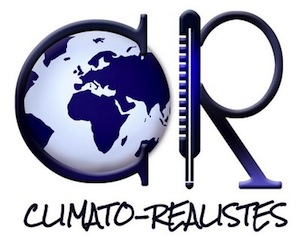 Association des climato-réalistes35 avenue de Breteuil75 007 Paris+33 6 81 90 78 84Bulletin d'adhésion individuelM. Mme MlleNOM : Prénom2 : Téléphone : E-mail :Adresse2 : Date d'adhésion :Cotisation acquittée (min. 30 €) : L'adhérent(e) reconnaît avoir pris connaissance de l'objet et des statuts de l'association des climato-réalistes.Fait à :Date : Signature :